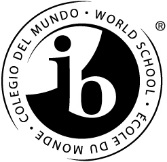 International Baccalaureate DiplomaRecommended Sequence of Courses Leading tothe IB Diploma at The following course sequence is one way of fulfilling the academic requirements for the IB Diploma at Marshall High School.  Because individual considerations are taken into account when designing each IB Diploma candidate’s program of studies, students considering this option should schedule a planning conference with the IB coordinators during the second semester of Grade 10. Honors courses represent more academically challenging work and are strongly recommended for students pursuing the IB Diploma; they carry an extra 0.5 weight on the GPA.  All courses labeled “IB” carry an extra 1.0 weight on the GPA.Grade 8:		World Language 1 (Spanish 1; French 1; Latin 1, Mandarin 1)		Honors Algebra 1 or Algebra I		Other courses as suggested or required by the intermediate/middle school		(Advanced level courses recommended where offered)Grade 9:		Honors English 9 		World Language 2		Honors World History & Geography 2		Honors Biology 		Honors Geometry		Elective (If interested in Fine Arts or an additional World Language, IB candidates are encouraged to begin prerequisites for Group 6 as early as possible.)		Health and PE 9*Grade 10:		Honors English 10 		World Language 3		Honors Government*		IB Chemistry I (or IB Physics I, with an advanced math background)		Honors Algebra II with Trigonometry OR Algebra II		Elective (If interested in Fine Arts or an additional World Language, IB candidates are encouraged to begin prerequisites for Group 6 as early as possible.)         		Health and PE 10*Grade 11:		IB English A: Literature HL or SL, Part One OR IB English A: Language & Literature SL, Part One		IB World Language (i.e. Language B), Part One (year 4) or IB French/Spanish A: Language & Literature, Part One (for fluent speakers)		IB History of the Americas or USVA Honors		IB Science, Part 1 Biology HL/Chemistry/Physics/Environmental Systems and Societies SL/Design Technology SL/Computer Science SLIB Mathematics (Math SL/HL year I;) or Pre-Calculus, (containing Trigonometry) if taking Math Studies in the Senior Year		IB elective (i.e. any additional course in Groups 1, 2, 3 or 4; or a Group 6 course)				(Third FCPS required science course, if necessary)*		IB Theory of Knowledge		Economics and Personal Finance**Grade 12:		IB English A: Literature HL or SL, Part Two OR IB English A: Language & Literature SL, Part Two		IB World Language (i.e. Language B), Part Two (year 5) or IB French/Spanish A: Language & Literature, Part One (for fluent speakers)		IB Topics in 20th Century World History HL or SL		IB Science, Part 2 (Biology HL/Chemistry/Physics/Environmental Systems & Societies SL/Design Technology SL/Computer Science SL		IB Mathematics (Higher Math / Standard Math, Year Two; Math Studies – one year)		IB elective (i.e. any additional course in Groups 1, 2, 3 or 4; or a Group 6 course)			IB Theory of Knowledge		(Third FCPS required science course, if necessary)*		Economics and Personal Finance***This course fulfills Virginia State or Fairfax County graduation requirements.  ** There are a variety of options for fulfilling this graduation requirement during either Grades 11 or 12.